       REGISTRATION FORM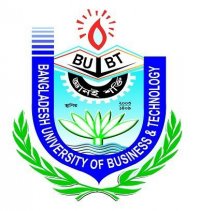 International Conference on 8-9 October, 2018“Sustainable Development through Cross-Border Cooperation”Organized by:Bangladesh University of Business and Technology (BUBT)1.  Name of the Participant:  ______________________________________________________2.  Designation and Name of the University/Organization: ______________________________3.  Contact Address: _____________________________________________________________                                   ______________________________________________________________4.  Cell. No. __________________________  Email: ____________________________________5.  Participating as -  Paper Presenter:                              General Participant: Title of the Paper (if accepted for presentation):    _____________________________________       ___________________________________________________________________________6. Payment Details (please specify your payment method and document reference): Please fill up the form online through the conference website or send the same to the following address by post or by hand along with your payment document:Prof. Santi N GhoshConference ChairBangladesh University of Business and TechnologyRupnagar, Mirpur, Dhaka-1216, BangladeshPlease see conference flyer for details about the conference in website: www.BUBT-Conference-18.org or through link in the BUBT website: www.bubt.edu.bd/conference-18. For queries and communication (email): sng@bubt.edu.bd